Leoni erweitert Kompetenz im Spritzguss für MedizintechnikSystemgeschäft für mechanisch und hygienisch anspruchsvolle Anwendungen wird gestärktFriesoythe, 5. Juli 2016 – Leoni, der führende europäische Anbieter von Kabeln und Kabelsystemen für die Automobilbranche und weitere Industrien, hat seine Kompetenz in der Herstellung umspritzter Verbindungen für die Medizintechnik erweitert. Im Hochdruck- und Niedrigdruckverfahren fertigt die Business Unit Healthcare Umspritzungen aus thermoplastischen und elastomeren Kunststoffen, zum Beispiel Zwei-Komponentenspritzguss von Liquid Silicone Rubber (LSR). Vor kurzem wurde der Technologiepark um weitere Produktionslinien an verschiedenen Fertigungsstandorten erweitert. Damit stärkt Leoni sein Systemgeschäft und stellt sich den wachsenden Anforderungen an anschlussfertige, thermisch und mechanisch stabile, sowie druckdichte Lösungen für medizintechnische Anwendungen.Leoni nutzt in der Herstellung von Kabelsystemen für die Medizintechnik verschiedene halbautomatische Spritz- und Vergusstechniken zur Verarbeitung von Thermoplasten, thermoplastischen Elastomeren oder LSR. Neben den an verschiedenen Produktionsstandorten verfügbaren Spritzgussmaschinen kann die Business Unit Healthcare auf ein breites Spektrum spezieller Hotmelt-Apparaturen zurückgreifen. Umspritzte Stecker, Tüllen und Verzweigungen für endoskopische Systeme werden bevorzugt in LSR ausgeführt. In Kombination mit einem LSR-Kabelmantel liefert Leoni flexible, gasdichte und autoklavierbare Systeme. „Wir wollen unseren Kunden mehr umspritzte Bauteile in unseren einbaufertigen Systemlösungen anbieten“, begründet Siemen-Jannes Meinders, Leiter der Leoni Business Unit Healthcare, die Investitionen in weitere halbautomatische Anlagen. „Als Systemlieferant fokussieren wir uns auf individuelle Lösungen für spezielle Anforderungen und das bereits ab kleinen Stückzahlen. Da ist ein breites Spektrum an Technologien und Know-how gefragt.“ Leoni entwickelt anwendungsoptimierte Bauteilgeometrien und die notwendigen Werkzeuge. Welches Verfahren und welcher Werkstoff eingesetzt werden, richtet sich bei den umspritzten Bauteilen nach der Anwendung. In der Regel stimmen die Werkstoffe des Kabelmantels und der Umspritzung überein, um eine gute Verbindung herzustellen. Neben Silikon verarbeitet Leoni für patientennahe Anwendungen auch andere biokompatible Werkstoffe wie FEP, ETFE und TPU. Für mechanisch anspruchsvolle Anwendungen in der Geräteverkabelung umspritzt Leoni seine außen oder innen liegenden Verbindungen mit technischen Kunststoffen wie Thermoplasten oder thermoplastischen Elastomeren oder umgießt elektronische Komponenten mit (thermoplastischen) Schmelzklebstoffen. Bei Bedarf wird ein zusätzlicher Schirm eingearbeitet. Im Hochdruckverfahren kann Leoni auch bis zu 30% glasfaserverstärkten Kunststoff umspritzen.Produktbeispiele von Leoni Mit dem Ausbau seiner Fertigungstechnologien produziert Leoni heute nicht nur endoskopische Systeme, die durch die Vermeidung von Rillen und Nischen in den Übergängen die Bildung von gefährlichen Biofilmen verhindern. Umspritzte Lösungen des Kabelspezialisten finden sich in vielen Anwendungen: So entwickelte Leoni neben einer Tülle mit Halterung für ein chirurgisches Navigationssystem von Brainlab bereits diverse abdichtende Gehäusedurchführungen oder Handschaltertüllen für Imaging-Geräte. Weitere Beispiele für umspritzte Lösungen sind eine flexible Cat 5e-Verbindung mit Winkeltülle und Wendelleitung oder ein umspritzter Stecker an einem schleppkettenfähigen HDMI-Kabel für mechanisch anspruchsvolle Anwendung auf engstem Bauraum. Nicht zuletzt bietet Leoni neben antimikrobiellen Kabeln auch umspritzte Bauteile mit antimikrobieller Oberfläche. (3.734 Anschläge inkl. Leerzeichen) Zugehöriges Illustrationsmaterial finden Sie direkt bei dieser Mitteilung unter  www.leoni.com/de/presse/mitteilungen/details/leoni-erweitert-kompetenz-im-spritzguss-fuer-medizintechnik/Über die Leoni-GruppeLeoni ist ein weltweit tätiger Anbieter von Drähten, optischen Fasern, Kabeln und Kabelsystemen sowie zugehörigen Dienstleistungen für den Automobilbereich und weitere Industrien. Leoni entwickelt und produziert technisch anspruchsvolle Produkte von der einadrigen Fahrzeugleitung bis zum kompletten Bordnetz-System. Darüber hinaus umfasst das Leistungsspektrum Drahtprodukte, standardisierte Leitungen, Spezialkabel und konfektionierte Systeme für unterschiedliche industrielle Märkte. Die im deutschen MDAX börsennotierte Unternehmensgruppe beschäftigt rund 75.000 Mitarbeiter in 32 Ländern und erzielte 2015 einen Konzernumsatz von 4,5 Mrd. Euro.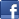 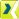 Ansprechpartner für Fachpresse	Ansprechpartner für WirtschaftspresseBirte Wendeln	Sven SchmidtMarketing Business Unit Healthcare	Corporate Public & Media RelationsLEONI Special Cables GmbH	LEONI AGTelefon	+49 (0)4491-291-173	Telefon	+49 (0)911-2023-467Telefax	+49 (0)4491-291-5173	Telefax	+49 (0)911-2023-231E-Mail	birte.wendeln@leoni.com 	E-Mail	presse@leoni.com